    HIỆU TRƯỞNG   Nguyễn Thị ThứcUBND QUẬN LONG BIÊNTRƯỜNG TIỂU HỌC VIỆT HƯNG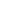 LỊCH CÔNG TÁC CHUNG CỦA TRƯỜNG(TUẦN 30 NĂM HỌC 2021-2022)TỪ NGÀY 18 ĐẾN NGÀY 24/4/2022ThứBuổiNội dung công việc, thời gian, địa điểmBộ phận thực hiệnLãnh đạophụ tráchGV trực(Cả ngày)Các ND công việc bổ sungHai18S - Chào cờ trên các lớp: Phổ biến quy định nề nếp, nhận xét tuần 29, tuyên truyền bảo vệ môi trường.- Tặng quà 6HS khuyết tật nhân ngày 18/4.- TPT, GVCN- BGH- Công đoàn, BGHĐ/c ThứcBích ThảoHai18C- Dự giờ- Dự sinh hoạt chuyên môn tổ 5- BGHĐ/c ThứcBích ThảoBa19S- Dự giờ (Hường - Toán, Hồng - Toán, Tú - Toán)- BGHĐ/c Liên NhiBa19C- Dự sinh hoạt chuyên môn tổ 4- Xây dựng kế hoạch tuyển sinh- BGHĐ/c Liên NhiTư20S- Dự giờ (Huyền Trang - TĐ, Vũ Trang - Toán)- Làm báo cáo tuyển sinh- T4 dự chuyên đề TD5 - đ/c Tuấn Anh dạy 5A2- BGHĐ/c Yến KimTư20C- Dự sinh hoạt chuyên môn tổ 1BGHĐ/c Yến KimNăm21S- Dự giờ (Huệ Linh - LT&C, Hà Thu - LT&C)- Nộp dự thảo kế hoạch tuyển sinh và các báo cáo biểu 1A,B,C và biểu 2- Nộp SKKN về PGD- Phân xe học sinh đi tham quanBGHĐ/c Thức Lương TrangNăm21C- KTKH bài dạy các môn tổ chuyên T31- T6 dự chuyên đề Toán2 - đ/c Hoàng Trang dạy 2A5- Dự sinh hoạt chuyên môn tổ 2, 3- Hoàn thiện hồ sơ công việc tuần 30- Lên lịch công tác tuần 31.- BGHĐ/c Thức Lương TrangSáu22S- HS tham quan Cổ Loa -Smiley 2022 - BGH, GV, NV, HS đăng ký đi TQĐ/c LiênKhánh LinhSáu22CĐ/c LiênKhánh LinhBảy23S-C- NghỉCN24S - C7h30’: Đại hội Đại biểu Đoàn TNCS Hồ Chí Minh phường Việt Hưng lần thứ XXIV, NK 2022-2027Đ/c Thức + 5Đoàn viênĐ/c Thức  